                Занятие в игровой форме – «Изучение дней недели»                                        Цель совместной деятельности- Научить детей в игровой форме дням недели.- Познакомить детей с названиями, последовательностью дней недели.- Закрепить в активной речи названия, последовательность дней недели.- Учить детей наглядно в определенной последовательности раскладывать дни недели.- Продолжать учить порядковому счету.- Развивать внимание, память, мышлениеНазвания дней неделиНеделя – семидневный период времени. На Руси неделю называли седмицей (семь дней).Понедельник – первый день недели, следующий после недели (седьмой день в древности называли неделя).Вторник – второй день недели.Среда – третий день, который находится в середине недели.Четверг – четвертый день недели.Пятница – пятый день недели.Суббота – шестой день - отдых, конец дел.Воскресенье – седьмой день недели христиане стали называть воскресеньем Состав неделиРабочие дниПонедельникВторникСредаЧетвергПятницаВыходные дниСубботаВоскресениеПредлагаю посмотреть мультфильм «Паровозик Чух-Чух»После просмотра мультфильма зададим детям вопросы:Что делает паровозик?Что перевозит паровозик?Что везет паровозик в понедельник?А что во вторник? В среду? В пятницу?Что делает паровоз в субботу и воскресение?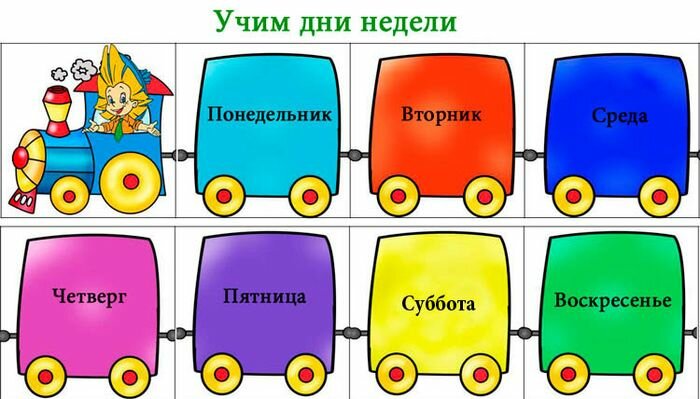 